Những tiến bộ trong việc điều trị da liễu và thẩm mỹ daSiêu âm từ lâu đã là một phương tiện chẩn đoán chính trong y học, được sử dụng rộng rãi trong chỉnh hình và sản khoa. Trong việc điều trị da liễu có nhiều cách sử dụng linh hoạt siêu âm chẩn đoán trong da liễu, đặc biệt liên quan đến lâm sàng trong chẩn đoán hình ảnh khối u da. Cục Thông tin KH&CN quốc gia trân trọng kính gửi đến các nhà khoa học những nghiên cứu mới nhất về những công nghệ tiến bộ trong ngành da liễu trên thế giới. Bao gồm những bài viết đã được xuất bản chính thức và các bài viết được chấp nhận đăng trên những cơ sở dữ liệu học thuật chính thống cập nhật đến ngày 03/8/2023.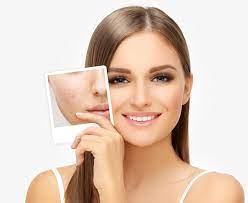 1. Springer1. Ultrasonography in diagnostic dermatology: a primer for clinicians
Sami Raza, Faisal Ali, Firas Al-Niaimi in Archives of Dermatological Research (2023)
https://link.springer.com/content/pdf/10.1007%2Fs00403-021-02307-x.pdf?pdf=core2. Evaluating Live Virtual Chalk Talks as a Teaching Tool for Medical Students on a Dermatology Clerkship
Severine Cao, Kelsey Gradwohl, Frank Wang in Medical Science Educator (2023)
https://link.springer.com/content/pdf/10.1007%2Fs40670-023-01781-4.pdf?pdf=core3. Dermatology Life Quality Index in Patients with Psoriasis Treated with Biologic Versus Non-biologic Treatment in Malaysia: A Retrospective Cross-Sectional Study
Suganthy Robinson, Tang Min Moon, Tey Kwee Eng… in Drugs - Real World Outcomes (2023)
https://link.springer.com/content/pdf/10.1007%2Fs40801-023-00359-1.pdf?pdf=core4. Patient-Reported Outcome Measures and Their Clinical Applications in Dermatology
Ashley M. Snyder, Suephy C. Chen… in American Journal of Clinical Dermatology (2023)
https://link.springer.com/content/pdf/10.1007%2Fs40257-023-00758-8.pdf?pdf=core5. A Review on the Safety of Using JAK Inhibitors in Dermatology: Clinical and Laboratory Monitoring
Christeen Samuel, Hannah Cornman, Anusha Kambala… in Dermatology and Therapy (2023)
https://link.springer.com/content/pdf/10.1007%2Fs13555-023-00892-5.pdf?pdf=core6. Analysis of image-guided superficial radiation therapy (IGSRT) on the treatment of early-stage non-melanoma skin cancer (NMSC) in the outpatient dermatology setting
Alison Tran, Mairead Moloney… in Journal of Cancer Research and Clinical On… (2023)
https://link.springer.com/content/pdf/10.1007%2Fs00432-023-04597-2.pdf?pdf=core7. Photoprotection in occupational dermatology
Cara Symanzik, Michaela Ludewig, Marc Rocholl… in Photochemical & Photobiological Sciences (2023)
https://link.springer.com/content/pdf/10.1007%2Fs43630-023-00385-6.pdf?pdf=core8. Evaluating hospital consumer-friendly price-estimator tools for shoppable services within dermatology
Kevin Yang, Lara Drake, Shilpa Ghatnekar… in Archives of Dermatological Research (2023)
https://link.springer.com/content/pdf/10.1007%2Fs00403-023-02527-3.pdf?pdf=core9. Use of Deep Neural Networks in the Detection and Automated Classification of Lesions Using Clinical Images in Ophthalmology, Dermatology, and Oral Medicine—A Systematic Review
Rita Fabiane Teixeira Gomes, Lauren Frenzel Schuch… in Journal of Digital Imaging (2023)
https://link.springer.com/content/pdf/10.1007%2Fs10278-023-00775-3.pdf?pdf=core2. Sciencedirect1. Defining “Access to Care” for dermatology at academic medical institutions
Journal of the American Academy of Dermatology Available online 21 March 2023 In press, corrected proof
Bianca Patel, Travis W. Blalock
https://www.sciencedirect.com/science/article/pii/S0190962223004498/pdfft?md5=ba817e7409425aa57272957c906f6088&pid=1-s2.0-S0190962223004498-main.pdf2. Primary Cutaneous Lymphoma Registry of the Spanish Academy of Dermatology and Venereology (AEDV): Data for the First 5 Years
Actas Dermo-Sifiliográficas 26 February 2023 Volume 114, Issue 4 (Cover date: April 2023) Pages t291-t298
D. Falkenhain-López, C. Muniesa, P. L. Ortiz-Romero
https://www.sciencedirect.com/science/article/pii/S0001731023001588/pdfft?md5=0ca287467c92f91a57dfc0124ba3d968&pid=1-s2.0-S0001731023001588-main.pdf3. Analysis of dermatologic procedures billed independently by nonphysician practitioners in the United States
Journal of the American Academy of Dermatology 15 September 2018 Volume 88, Issue 5 (Cover date: May 2023)Pages e203-e209
Qiaochu Qi, Brian , P. Hibler, Anthony M. Rossi
https://www.sciencedirect.com/science/article/pii/S019096221832574X/pdfft?md5=f293386832d1ca27a7bba0fac41e42ff&pid=1-s2.0-S019096221832574X-main.pdf4. The scientometric characteristics of lichen planus in stomatology and dermatology journals: A comparative study
Journal of Dental Sciences Available online 13 April 2023 In press, corrected proof
Qingqing Liu, Yiwen Deng, Zhengyu Shen
https://www.sciencedirect.com/science/article/pii/S1991790223000922/pdfft?md5=c57ed967bcf3c78cdd95a582e213945b&pid=1-s2.0-S1991790223000922-main.pdf5. Racial and ethnic underrepresentation in dermatology clinical trials
Journal of the American Academy of Dermatology Available online 14 April 2023 In press, corrected proof
Jessica Mineroff, Julie K. Nguyen, Jared Jagdeo
https://www.sciencedirect.com/science/article/pii/S0190962223006813/pdfft?md5=90569e4d690d4602a8334bc06b665eb9&pid=1-s2.0-S0190962223006813-main.pdf6. Psychopharmacology in dermatology: Five common disorders
Clinics in Dermatology Available online 4 March 2023 In press, corrected proof
Eric L. Ha, Michelle Magid
https://www.sciencedirect.com/science/article/pii/S0738081X23000378/pdfft?md5=3f17e8cd4c31466fef22aabbbe6dc11a&pid=1-s2.0-S0738081X23000378-main.pdf

7. Current Utilization of Qualitative Methodologies in Dermatology: A Scoping Review
JID Innovations 18 November 2022 Volume 3, Issue 2 (Cover date: March 2023) Article 100172
Jenny Foster, Noelle M. Teske, Heidi Jacobe
https://www.sciencedirect.com/science/article/pii/S2667026722000807/pdfft?md5=db9b0fdf4f331631a280fcc28a16f60e&pid=1-s2.0-S2667026722000807-main.pdf8. Oral lichen planus: case series and experience in a tertiary dermatology service in Brazil
Anais Brasileiros de Dermatologia Available online 22 March 2023 In press, corrected proof
Aline Erthal, Silvia Vanessa Lourenço, Marcello Menta Simonsen Nico
https://www.sciencedirect.com/science/article/pii/S0365059623000648/pdfft?md5=83a737c978a363c2d28d1bbd4c3fccd8&pid=1-s2.0-S0365059623000648-main.pdf9. Personality disorders in dermatology: A review of patient characteristics, associated dermatologic conditions, and pearls for management
Clinics in Dermatology Available online 4 March 2023 In press, corrected proof
Kelly A. Reynolds, Joanna Rew, Mio Nakamura
https://www.sciencedirect.com/science/article/pii/S0738081X23000366/pdfft?md5=0cfb8884873dbf27551dcb8743318c02&pid=1-s2.0-S0738081X23000366-main.pdf10. Deep Learning in Dermatology: A Systematic Review of Current Approaches, Outcomes, and Limitations
JID Innovations 23 August 2022 Volume 3, Issue 1 (Cover date: January 2023) Article 100150
Hyeon Ki Jeong, Christine Park, Meenal Kheterpal
https://www.sciencedirect.com/science/article/pii/S2667026722000583/pdfft?md5=89ce74502ceeb2fea5269efb69c6ce5b&pid=1-s2.0-S2667026722000583-main.pdf11. Applications of Laser Speckle Contrast Imaging Technology in Dermatology
JID Innovations Available online 24 January 2023 In press, journal pre-proof Article 100187
Courtney Linkous, Angel D. Pagan, Manuel Valdebran
https://www.sciencedirect.com/science/article/pii/S2667026723000085/pdfft?md5=380be49d4257f419ac9b5a57c30783c6&pid=1-s2.0-S2667026723000085-main.pdf

12. Dermatological manifestations of hematologic neoplasms. Part II: nonspecific skin lesions/paraneoplastic diseases
Anais Brasileiros de Dermatologia 20 January 2023 Volume 98, Issue 2 (Cover date: March–April 2023) Pages 141-158
Patricia Karla de Souza, Rafael Oliveira Amorim, Mariana Dias Batista
https://www.sciencedirect.com/science/article/pii/S0365059622002914/pdfft?md5=ba181b531cfc323454b0afd3a5283ee6&pid=1-s2.0-S0365059622002914-main.pdf13. Practical Guide to New Treatments for SARS-CoV-2 Infection in Dermatology Patients Being Treated With Common Immunomodulators
Actas Dermo-Sifiliográficas 8 November 2022 Volume 114, Issue 1 (Cover date: January 2023)Pages t49-t53
M. Viedma-Martínez, G. Gallo-Pineda, D. Jiménez-Gallo
https://www.sciencedirect.com/science/article/pii/S0001731022009371/pdfft?md5=01af9df824e0426c819fdd11282ec7b9&pid=1-s2.0-S0001731022009371-main.pdf14. The second nationwide surveillance of antibacterial susceptibility patterns of pathogens isolated from skin and soft-tissue infections in dermatology departments in Japan
Journal of Infection and Chemotherapy 17 October 2022 Volume 29, Issue 2 (Cover date: February 2023)Pages 143-149
Takamitsu Ohnishi, Shinichi Watanabe, Masami Ikeda
https://www.sciencedirect.com/science/article/pii/S1341321X22002884/pdfft?md5=1522b24a0fe9a1356c753b42ca7d9bc7&pid=1-s2.0-S1341321X22002884-main.pdf15. Dermatologic Manifestations of Noninflammasome-Mediated Autoinflammatory Diseases
JID Innovations 16 December 2022 Volume 3, Issue 2 (Cover date: March 2023) Article 100176
Dörte Symmank, Carina Borst, Wolfgang Weninger
https://www.sciencedirect.com/science/article/pii/S2667026722000844/pdfft?md5=eaad9015a1f4f86800ff4ad3fac0a9a0&pid=1-s2.0-S2667026722000844-main.pdf16. Cyclodextrin-based dermatological formulations: Dermopharmaceutical and cosmetic applications
Colloids and Surfaces B: Biointerfaces 11 November 2022 Volume 221 (Cover date: January 2023)Article 113012
Laura Ferreira, Filipa Mascarenhas-Melo, Ana Cláudia Paiva-Santos
https://www.sciencedirect.com/science/article/pii/S0927776522006968/pdfft?md5=b9839b893a269d4bbd73a0810718db5e&pid=1-s2.0-S0927776522006968-main.pdf17. Nail ridging in rheumatoid arthritis patients and relation to disease activity: An integrated rheumatology-dermatology multi-centre study
The Egyptian Rheumatologist 20 August 2022 Volume 45, Issue 1 (Cover date: January 2023) Pages 115-119
Hassan A. M. Elsonbaty, Mohamed R. Mohamed, Amany S. El-Bahnasawy
https://www.sciencedirect.com/science/article/pii/S1110116422000928/pdfft?md5=c42beb880eff3cc847c42253aca2f69d&pid=1-s2.0-S1110116422000928-main.pdf18. Immune checkpoint inhibition in patients with NRAS mutated and NRAS wild type melanoma: a multicenter Dermatologic Cooperative Oncology Group study on 637 patients from the prospective skin cancer registry ADOREG
European Journal of Cancer Available online 24 April 2023 In press, uncorrected proof
A. Zaremba, P. Mohr, L. Zimmer
https://www.sciencedirect.com/science/article/pii/S0959804923002034/pdfft?md5=f10606e9ae3c4aded9a78779a767aa53&pid=1-s2.0-S0959804923002034-main.pdf19. Dermatologic manifestations and diagnostic assessments of the Ehlers-Danlos syndromes: A clinical review
Journal of the American Academy of Dermatology Available online 8 February 2023 In press, corrected proof
Brent J. Doolan, Mark Lavallee, Nigel P. Burrows
https://www.sciencedirect.com/science/article/pii/S0190962223001706/pdfft?md5=db7c76dad251a97874406246283172eb&pid=1-s2.0-S0190962223001706-main.pdf20. Mechanism of action and promising clinical application of melatonin from a dermatological perspective
Journal of Translational Autoimmunity 18 February 2023 Volume 6 (Cover date: 2023) Article 100192
Shan Zhang, Xu Yao
https://www.sciencedirect.com/science/article/pii/S2589909023000059/pdfft?md5=60aef9877b47478bb7009cb19c8ea637&pid=1-s2.0-S2589909023000059-main.pdf21. Executive summary: American Academy of Dermatology guidelines of care for the management of atopic dermatitis in adults with topical therapies
Journal of the American Academy of Dermatology Available online 7 January 2023 In press, corrected proof
Robert Sidbury, Ali Alikhan, Dawn M. R. Davis
https://www.sciencedirect.com/science/article/pii/S0190962223000567/pdfft?md5=7e902348c4eac2a187c6b01c58b6b1c3&pid=1-s2.0-S0190962223000567-main.pdf22. Dermatological manifestations of hematologic neoplasms. Part I: secondary specific skin lesions
Anais Brasileiros de Dermatologia 4 November 2022 Volume 98, Issue 1 (Cover date: January–February 2023) Pages 5-12
Patricia Karla de Souza, Rafael Oliveira Amorim, Mariana Dias Batista
https://www.sciencedirect.com/science/article/pii/S0365059622002719/pdfft?md5=ce187dc63175202a50b33cb64cf9c04b&pid=1-s2.0-S0365059622002719-main.pdf23. Dermatologic manifestations of multisystem inflammatory syndrome in children during the COVID-19 pandemic
Anais Brasileiros de Dermatologia 16 November 2022 Volume 98, Issue 2 (Cover date: March–April 2023) Pages 168-175
Leyla Baykal Selçuk, Arzu Ferhatosmanoğlu, Osman Yeşilbaş
https://www.sciencedirect.com/science/article/pii/S0190962222027827/pdfft?md5=24584b47b56a4f146a352151a0b91762&pid=1-s2.0-S0190962222027827-main.pdf24. Automated pharmacy substitution for medications not covered by Medicaid: A model for reducing the burden of prior authorizations in dermatology
Journal of the American Academy of Dermatology 30 September 2022 Volume 88, Issue 1 (Cover date: January 2023) Pages 258-260
Deega Omar, Jessica B. Brown-Korsah, Nicholas Mollanazar
https://www.sciencedirect.com/science/article/pii/S0190962222027827/pdfft?md5=24584b47b56a4f146a352151a0b91762&pid=1-s2.0-S0190962222027827-main.pdf25. Towards a modern approach to traditional use of Helichrysum italicum in dermatological conditions: In vivo testing supercritical extract on artificially irritated skin
Journal of Ethnopharmacology 3 October 2022 Volume 301 (Cover date: 30 January 2023) Article 115779
Svetolik Maksimovic, Milica Stankovic, Irena Zizovic
https://www.sciencedirect.com/science/article/pii/S0378874122008182/pdfft?md5=518ada946f3f33de7d73fedbbb822215&pid=1-s2.0-S0378874122008182-main.pdf26. Stratifying clinical complexity of dermatology outpatient visits: Validation of a pilot instrument
Journal of the American Academy of Dermatology 14 February 2019 Volume 88, Issue 5 (Cover date: May 2023) Pages e251-e258
Rajini K. Murthy, Benjamin J. Kahn, Suephy C. Chen
https://www.sciencedirect.com/science/article/pii/S0190962219302816/pdfft?md5=d5e6db468d759645413139f5093de344&pid=1-s2.0-S0190962219302816-main.pdf 	                      		       Nguồn: Cục Thông tin khoa học và công nghệ quốc gia